T.C.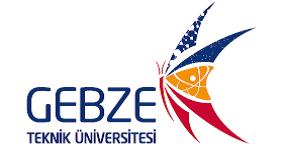 GEBZE TEKNİK ÜNİVERSİTESİ…………………… FAKÜLTESİ……………………… LABORATUVARIÖĞRENCİ İMZA FORMU20…-20…. / …………Dönemi ……………………………………………………….dersi kapsamında ………… Fakültesi ……………………….. Laboratuvarı’nda gerçekleştirilecek olan deneysel çalışma süresince, laboratuvar kullanıcıları tarafından okunacak ve uyulması gereken ‘’LABORATUAR GENEL KURAL TALİMATI, İLK YARDIM KURAL TALİMATI, GÜVENLİK KURALLARI TALİMATI ve YANGIN ÖNLEME VE SÖNDÜRME TALİMATI’’ kurallarının tamamını dinlediğimi, anladığımı ve bir kopyasını elden teslim aldığımı; laboratuvarda bulunduğum süre zarfında bu kurallara uyacağımı beyan ve taahhüt ederim.SIRA NOÖĞRENCİ NOADI SOYADIİMZASIRA NOÖĞRENCİ NOADI SOYADIİMZA1412423434445456467478489491050115112521353145415551656175718581959206021612262236324642565266627672868296930703171327233733474357536763777387939794080DERS YÜRÜTÜCÜSÜ (İsim/İmza/Tarih)LABORATUVAR / DENEY YETKİLİSİ (İsim/İmza/Tarih)